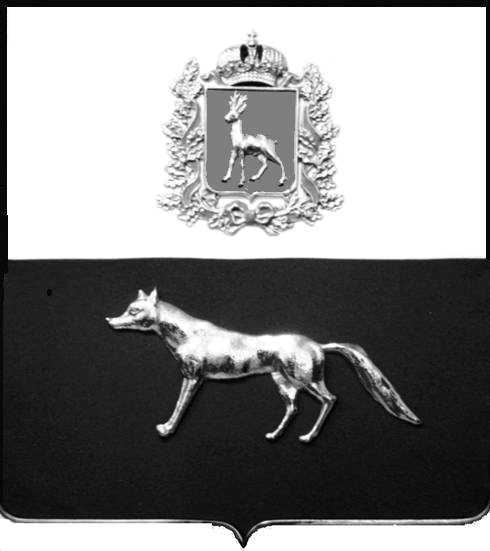 В соответствии со статьями 41 – 43, 45 Градостроительного кодекса Российской Федерации, руководствуясь Федеральным законом от 06.10.2003 г. №131-ФЗ «Об общих принципах организации местного самоуправлении в РФ», Администрация муниципального района Сергиевский Самарской области  ПОСТАНОВЛЯЕТ:1. 	Утвердить проект планировки территории с проектом межевания территории в его составе объекта «Расширение обустройства Студенцовского нефтяного месторождения ООО «ТНС-Развитие»» в отношении территории, находящейся в границах сельского поселения Воротнее, сельского поселения Калиновка муниципального района Сергиевский  на земельных участках с кадастровыми номерами: 63:31:1705002:60, 63:31:1705002:62, 63:31: 1705002:54, 63:31:1705002:63, 63:31:1705002:59, 63:31:1705002:55, 63:31:1604007:90, 63:31:0000000:575, 63:31:0000000:4779, 63:31:0000000:4679, 63:31:0000000:4678, 63:31:1604007:109, 63:31:1604007:108, 63:31:0000000:1390, 63:31:0000000:4779, 63:31:1604007:111, 63:31:1705001:5.         2. Опубликовать настоящее постановление в газете «Сергиевский вестник» и разместить на сайте администрации муниципального района Сергиевский по адресу: http://sergievsk.ru/ в сети Интернет.3. Настоящее постановление вступает в силу со дня его официального опубликования.4. Контроль за выполнением настоящего постановления возложить на заместителя Главы муниципального района Сергиевский  Чернова А.Е.Глава  муниципального                                                                                  А.А. Веселов                                                                             района Сергиевский                                                         Второва В.М. 8 (84655) 2-16-40          Об утверждении проекта планировки территории с проектом межевания территории в его составе объекта «Расширение обустройства Студен-цовского нефтяного месторождения ООО «ТНС-Развитие»» в границах  сельских поселений Калиновка и Воротнее муниципального района Сергиевский Самарской области 